小學教案（2017-18 年度上學期） 李老師肉類、水果、蔬菜、飲料教學範疇：小學 (第一階，閱讀、說話及聆聽)中國語文課程第二語言學習架構：基本資料：學習目標：學生能辨認食物主題的相關字詞。{ NLR(1.1)1}學生能說出圖中食物名稱。{ NLS(1.1)1}學生能認識簡單筆順。 {NLW(1.1)2}學生能在老師的指導下正確寫出食物名稱。 {NLL(1.1)3}   {NLW(1.1)2}學生能運用所學詞彙來寫簡單句子。{NLW(1.3)1}教學流程：學生作品：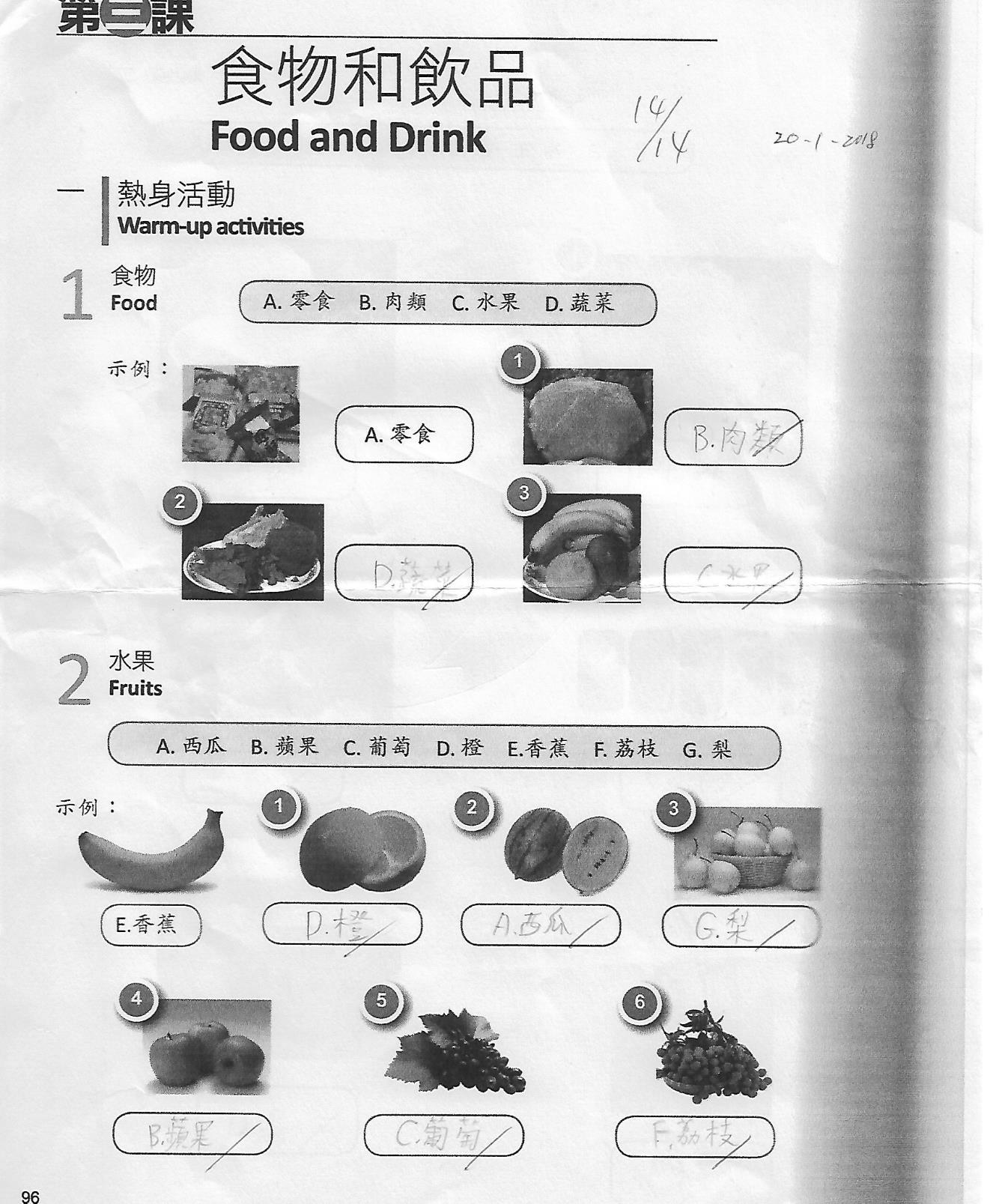 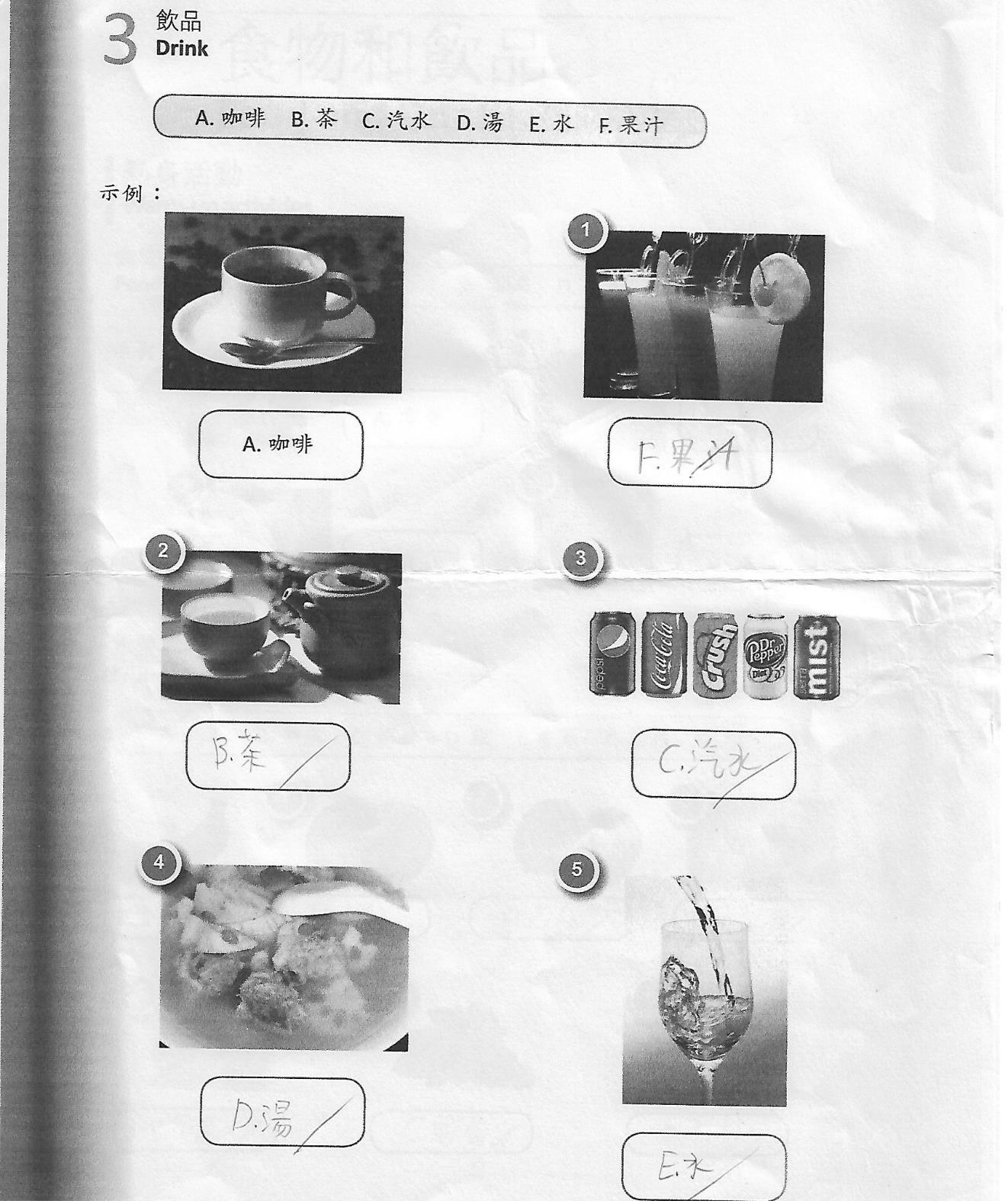 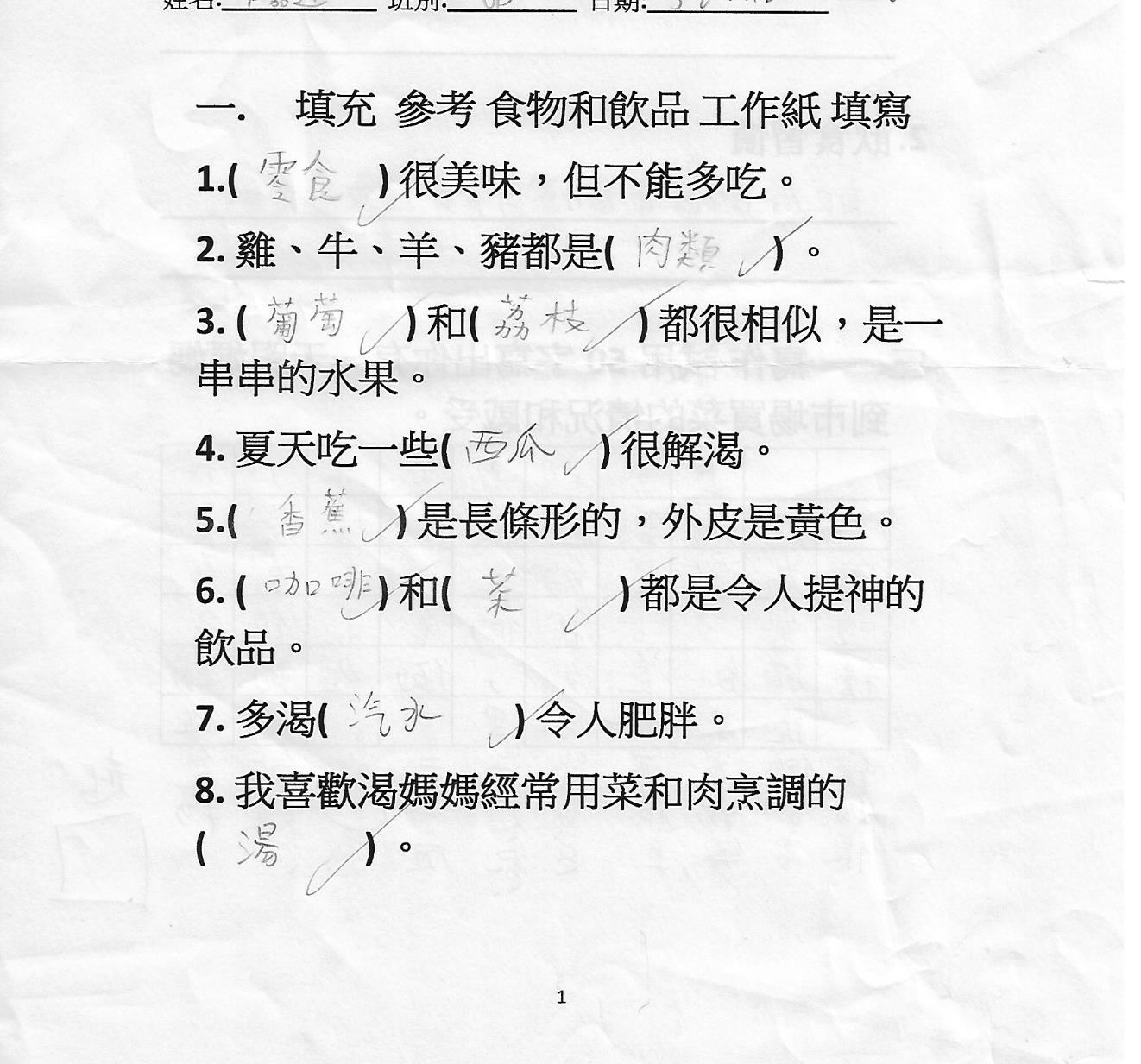 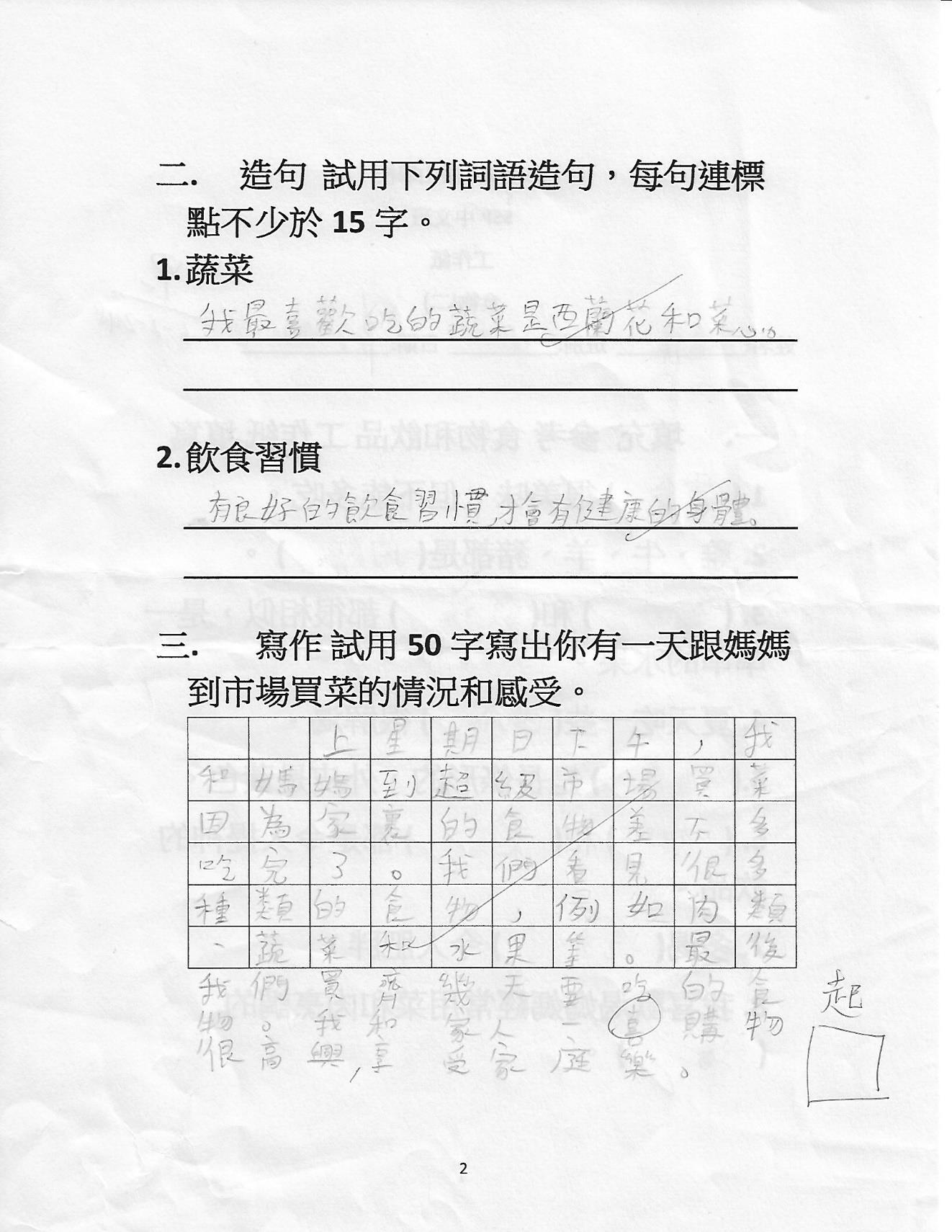 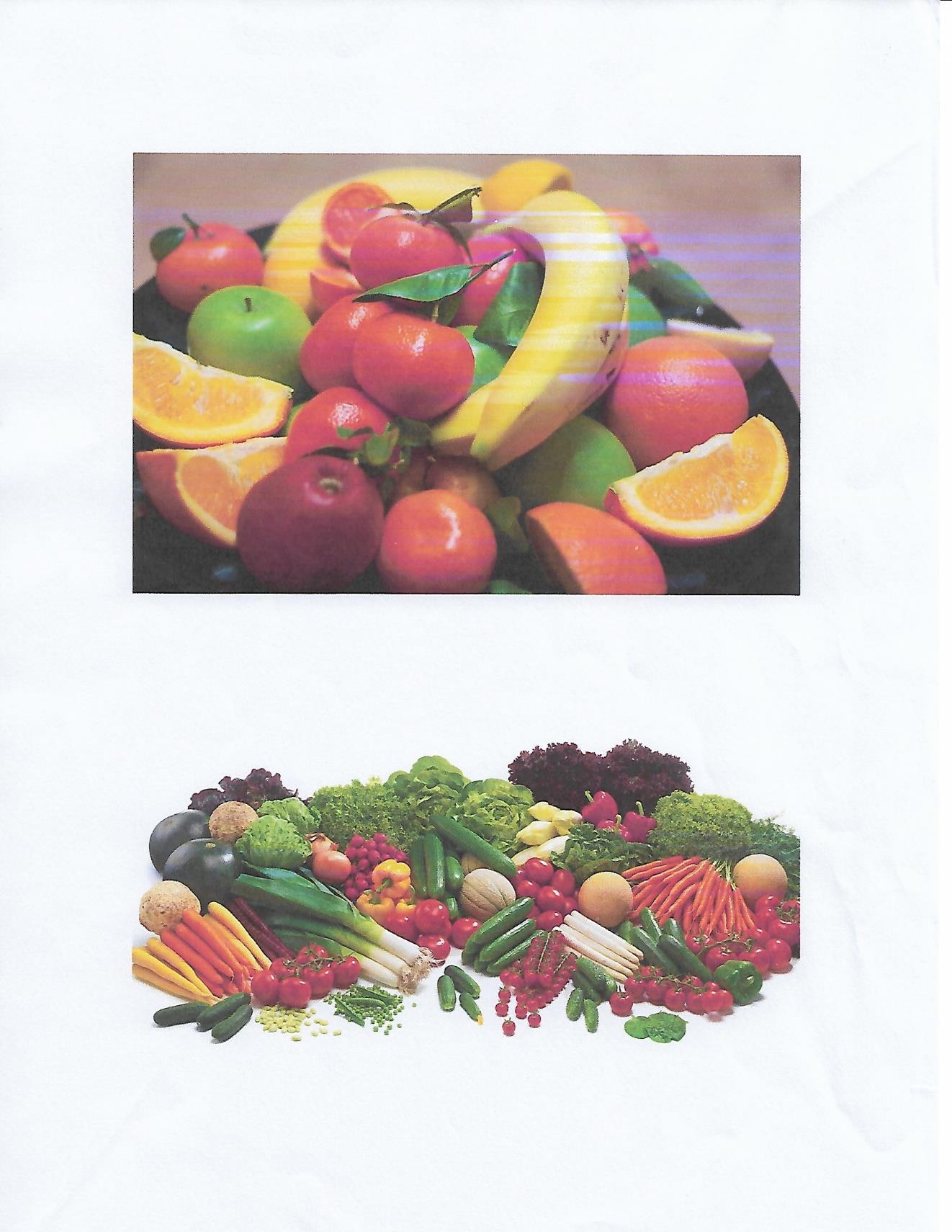 完NLR(1.1)1能認讀學習和生活上的常用字詞NLR(1.1)2能理解簡短句子的意思NLS(1.1)1能大致說出與個人、家庭、學校生活相關的詞語NLW(1.1)2能正確書寫常用字NLS(1.1)3能就熟悉的主題，簡單敘述內容(如日常生活事件、故事)和回答問題NLL(1.1)3能聽出對話內容的要點任教導師：李老師任教導師：李老師學校：港島區小學時間：180分鐘( 9:00am-12:00pm )科目：中國語文科(非華語課程)教室：504班(組) 別：C l b班(組) 別：C l b課題：肉類、水果、蔬菜、飲料學生對象：小一(3人)學生對象：小一(3人)小二(3人)小四(3人)小六級(1人)學生人數：10人學生人數：10人教學流程教學活動學習材料評估方法1.引入：複習上堂學過 的食物詞彙學生配對圖中水果和食物的名稱，並寫在黑板上。圖片提問配對練習2. 發展一：派發工作紙填 充 ： 參 考 上 堂《食物和飲品》工作紙填寫。《食物(二) 》工作紙提問填充工作紙3. 發展二：造句讓 學 生 先 口 頭 造句 ， 再 在 黑 板 寫出，共同訂正。再寫在工作紙上。寫句子工作紙提問口頭造句寫句子工作紙4. 鞏固：寫作派發《寫作參考詞語》，指出寫記敘文的要求，教讀所有詞語。先讓學生寫草稿，再在工作紙上寫作。《寫作參考詞語》提問寫作工作紙5. 總結：複習重温前後兩堂所學的內容，並在黑板默寫部分詞語。學習筆順、筆劃數目 ， 寫 在 練 習 簿中。提問默寫練習